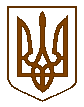 Баришівська  селищна  радаБроварського районуКиївської  областіVIIІ скликання                                                                   Р І Ш Е Н Н Я                                                                                                                                                                                                                    16.07.2021                                                                                           № 673-11-08Про надання дозволу на розроблення проєктуземлеустрою щодо відведення земельної ділянкиу комунальну власність для рекреаційногопризначення в с.Коржі         На підставі ст.12, 122, п.2 ст.134, 186-1, Земельного кодексу України, ст.50 Закону України „Про землеустрій”, ст.26 Закону України „Про місцеве самоврядування в Україні,” в зв’язку з облаштуванням зони відпочинку біля озера по вул. Грушевського  в с.Коржі Броварського району Київської області враховуючи рекомендації депутатів, пропозиції комісії з питань  регулювання земельних ресурсів та відносин, містобудування та архітектури, охорони довкілля та благоустрою населених  пунктів, селищна рада    					          в и р і ш и л а:       1. Надати дозвіл на розроблення проєкту  землеустрою щодо відведення  земельної  ділянки  у комунальну власність для рекреаційного призначення, орієнтовною площею 1,7000 га по вул. Грушевського,10а в с.Коржі  на території Коржівького старостинського округу Баришівської селищної ради (в межах населеного пункту) Броварського району Київської області.       2.Проєкт землеустрою погодити відповідно до вимог земельного     законодавства.     3.Оприлюднити рішення на офіційному веб-сайті Баришівської селищної ради.     4.Контроль за виконанням  рішення покласти на земельну комісію з питань  регулювання земельних ресурсів та відносин, містобудування та архітектури, охорони довкілля та благоустрою населених  пунктів.                   Селищний голова                         Олександр ВАРЕНІЧЕНКО